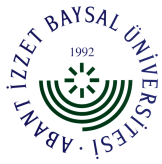 AİBÜ REKTÖRLÜĞÜLOJMAN VE PREFABRİKE KONUTLARITAHSİS-DAĞITIM KOMİSYONU                                                                                                                     KARAR: 2015-7	Lojman Tahsis-Dağıtım Komisyonunun Üniversitemiz Lojmanları hakkında 07.08.2015 Cuma günü saat 11.00’da yaptığı toplantıda aşağıdaki kararlar alınmıştır;Nergis 17 nolu lojman konutunun Fen Edebiyat Fakültesi Öğretim üyesi Yrd.Doç.Dr. İbrahim BİRİ’ye görev tahsisli olarak verilmesine,Nilüfer 17 nolu lojman konutunun Ziraat ve Doğa Bilimleri Fakültesi Öğretim üyesi Doç.Dr. MüttalipGÜNDOĞDU’ya görev tahsisli olarak verilmesine,Yasemin 4 nolu lojman konutunun Mühendislik Mimarlık Fakültesi Öğretim üyesi Yrd.Doç.Dr. Nihat DALDAL’a sıra tahsisli olarak verilmesine,Çiğdem 19 nolu lojman konutunun Fen Edebiyat Fakültesi Öğretim üyesi Yrd.Doç.Dr. Abdullah LÜLECİ’ye görev tahsisli olarak verilmesine,Çiğdem 13 nolu lojman konutunun İktisadi ve İdari Bilimler Fakültesi  Öğretim üyesi Doç.Dr. Yaşar SARI’ya görev tahsisli olarak verilmesine,Kalıcı Konutlar 18.18.01 nolu lojman konutunun Tıp Fakültesi Şoför kadrosunda görev yapan İrfan BAYRAKTAR’ a sıra tahsisli olarak  verilmesine,Kalıcı Konutlar 23.11.003 nolu lojman konutunun İlahiyat Fakültesi Öğr.Gör. Sedat SAĞDIÇ’a sıra tahsisli olarak verilmesine,Zirai Donatım 1 nolu lojman konutunun Tıp Fakültesi Diyetisyen kadrosunda görev yapan Ezgi ERDEM’e sıra tahsisli olarak verilmesine,Zirai Donatım 2 nolu lojman konutunun Ziraat ve Doğa Bilimleri Fakültesi Arş.Gör. Ali ÇELİK’e sıra tahsisli olarak verilmesi,Zirai Donatım 4 nolu lojman konutunun Sağlık Kültür ve Spor Daire Başkanlığı Memur kadrosunda görev yapan Burak ÖZGÜN’ e sıra tahsisli olarak verilmesine,Zirai Donatım 5 nolu lojman konutunun Sağlık Kültür ve Spor Daire Başkanlığı Memur kadrosunda görev yapan Dilek KARAGÖZOĞLU’a sıra tahsisli olarak verilmesine,Zirai Donatım 7nolu lojman konutunun Fen Edebiyat Fakültesi Arş.Gör. Mithat ÖNDER’ e sıra tahsisli olarak verilmesine,Meşe B-2 nolu lojman konutunun Kemal Demir Fizik Tedavi ve Rehabilitasyon Yüksekokulu Arş.Gör. M. Fatih UYSAL’ a sıra tahsisli olarak verilmesine,Kardelen 8 nolu lojman konutunun Personel Daire Başkanlığı Bilgisayar İşletmenliği kadrosunda görev yapan Nuri ARSLAN’a  sıra tahsisli olarak verilmesine,Seben Lojmanları 5 nolu lojman konutunun Seben Meslek Yüksekokulu Öğr.Gör. Songül YILDIZ’ a görev tahsisli olarak verilmesine,NOT: ANAHTAR TESLİMİ VE ABONELİKLERE İLİŞKİN BELGELERİENGEÇ 14.08.2015 CUMA MESAİ BİTİMİNE KADAR YURT MÜDÜRÜ TAHİR ÇAKMAKÇI’DAN ALMALARI GEREKMEKTEDİR.(İrt.No: 0374 254 10 00 Dahili No : 1038)         Prof.Dr. Mehmet BAHAR      Rektör Yardımcısı      Komisyon Başkanı    Prof.Dr. Hayrettin ÖZTÜRK 	      Prof. Dr. Mustafa GENÇER                                          Rektör Yardımcısı                                                                        Rektör Yardımcısı             Üye								          Üye            Tahir DÜŞYetkili Sendika Temsilcisi       (Eğitim-Bir-Sen)                  Üye